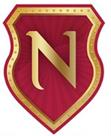 T.C.NİŞANTAŞI ÜNİVERSİTESİLİSANSÜSTÜ EĞİTİM ENSTİTÜSÜKAYIT DONDURMA BAŞVURUSUT.C.NİŞANTAŞI ÜNİVERSİTESİLİSANSÜSTÜ EĞİTİM ENSTİTÜSÜKAYIT DONDURMA BAŞVURUSUÖğrenci BilgileriÖğrenci BilgileriÖğrenci BilgileriAdı-Soyadı: Adı-Soyadı: Adı-Soyadı:   T.C. Kimlik No:   T.C. Kimlik No:   T.C. Kimlik No: Öğrenci No: Öğrenci No: Öğrenci No: Kayıtlı Olduğu Program: Kayıtlı Olduğu Program: Kayıtlı Olduğu Program: T.C.NİŞANTAŞI ÜNİVERSİTESİLİSANSÜSTÜ EĞİTİM ENSTİTÜSÜ MÜDÜRLÜĞÜNEAşağıda detaylarını belirttiğim husus nedeniyle Lisansüstü Eğitim Enstitüsünde aldığım eğitimi dondurmak istiyorum. Kayıt dondurma gerekçesi ile ilgili sunduğum belge ektedir. Gereğini arz ederim. Öğrenci Adı-Soyadıİmza…….……………………………….T.C.NİŞANTAŞI ÜNİVERSİTESİLİSANSÜSTÜ EĞİTİM ENSTİTÜSÜ MÜDÜRLÜĞÜNEAşağıda detaylarını belirttiğim husus nedeniyle Lisansüstü Eğitim Enstitüsünde aldığım eğitimi dondurmak istiyorum. Kayıt dondurma gerekçesi ile ilgili sunduğum belge ektedir. Gereğini arz ederim. Öğrenci Adı-Soyadıİmza…….……………………………….T.C.NİŞANTAŞI ÜNİVERSİTESİLİSANSÜSTÜ EĞİTİM ENSTİTÜSÜ MÜDÜRLÜĞÜNEAşağıda detaylarını belirttiğim husus nedeniyle Lisansüstü Eğitim Enstitüsünde aldığım eğitimi dondurmak istiyorum. Kayıt dondurma gerekçesi ile ilgili sunduğum belge ektedir. Gereğini arz ederim. Öğrenci Adı-Soyadıİmza…….……………………………….KAYIT DONDURMA GEREKÇESİKAYIT DONDURMA GEREKÇESİKAYIT DONDURMA GEREKÇESİKayıt Dondurma Gerekçesi Kayıt Dondurma Gerekçesi Talep Edilen Kayıt Dondurma Süresi Talep Edilen Kayıt Dondurma Süresi Kayıt Dondurma Gerekçesini Destekleyen BelgeKayıt Dondurma Gerekçesini Destekleyen BelgeONAYONAYONAYAnabilim Dalı Başkanı                                                                        Enstitü MüdürüAnabilim Dalı Başkanı                                                                        Enstitü MüdürüAnabilim Dalı Başkanı                                                                        Enstitü Müdürü